Sanner’s Lake Woodstock Match Report – July 2018The weather was warm and comfortably dry which no doubt contributed to the healthy turnout and strong competition at the July Woodstock Match at Sanner’s Lake!  The top four spots in the combined score category were all within a point of each other with Ron Ferguson and his Garand grabbing the win with a stout 275-6X.  Dick Chadwick was right behind him taking runner-up with a 274-3X and Mark Swierczek was right behind him taking third with a 273-1X and Jake Swierczek was right behind him with a 272-2X!  The competition was similarly tight in the individual score category with Ron taking the win once again with an excellent 94-3X, beating Mark’s 94-0X by virtue of his higher X-count.  And in keeping with the July theme of tight competition, the tie-breaking rules were insufficient to separate the high individual scores of Dick Chadwick and Jake Swierczek so they shared third place in the individual score category with identical 93-1X scoresheets.  Thanks to everyone for dragging their old shooting irons out to the range and letting them strut their stuff, keeping the scores high and the fun factor higher!  The next match will be on August 16th, see you then...Combined Scores:	SR-21 Target 	100 yards		Note: 300 total points possible.  Ties broken by X's and then by highest individual string. 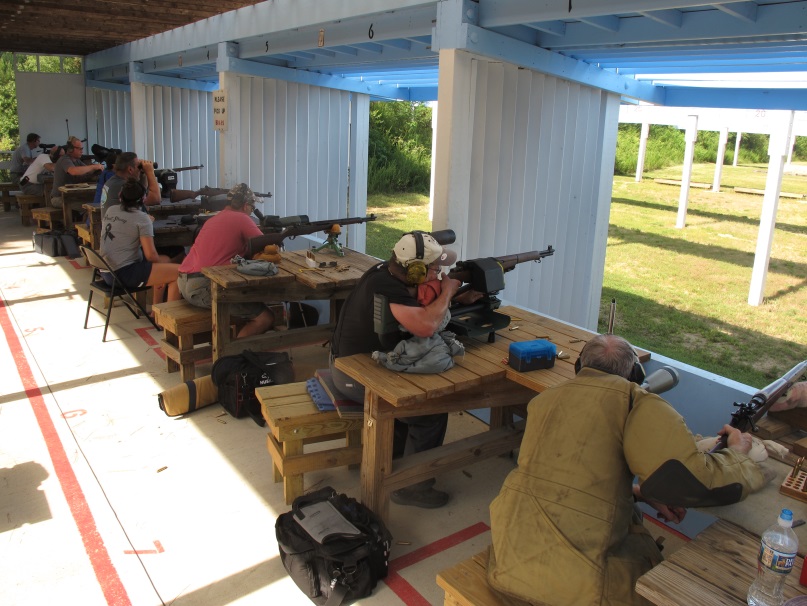 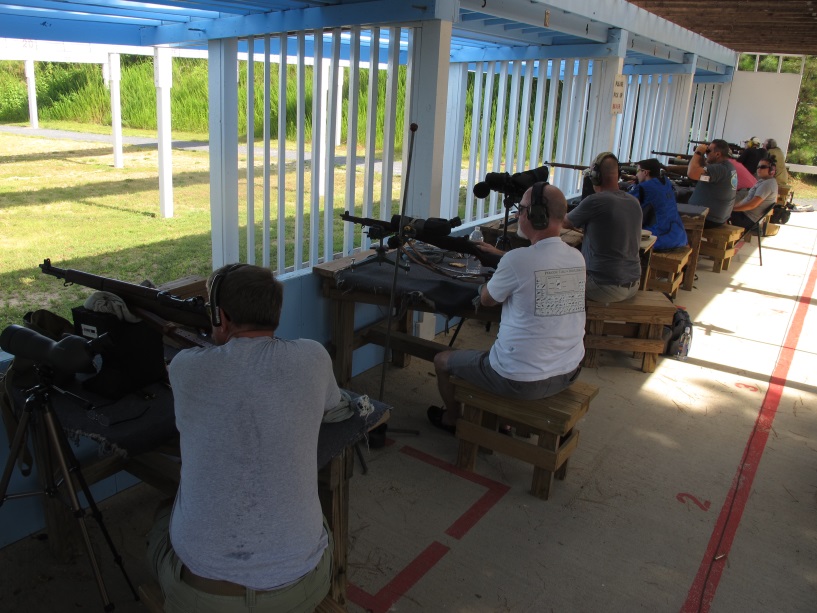 Individual Scores:
	SR-21 Target 	100 yards	Note: 100 points possible.  Ties broken by X's and then by fewest hits of lowest value. PlaceNameRifleString1XString2XString3XTotalX1Ron FergusonM1 Garand92189294327562Dick ChadwickSpringfield M1903A393191290027433Mark SwierczekSpringfield M1903 Mark I89090194027314Jake SwierczekBM 5987093192127225David Zeigler Springfield M1 Garand86085086025706Terry WannerM1 Garand86181189225647Jesse WilliamsFinnish M3984080189125328Joe MaidaSpringfield M1 Garand77085084024609Trevor GravesSwiss K31790841811244210John Graves M1 Garand810750871243111Tom VandenbergM1 Garand7507108312291PlaceNameRifleCaliberScoreX1Ron FergusonM1 Garand.30-06 Springfield9432Mark SwierczekSpringfield M1903 Mark I.30-06 Springfield9403 (tie)Dick ChadwickSpringfield M1903A3.30-06 Springfield9313 (tie)Jake SwierczekBM 597.62×51mm NATO9315Ron FergusonM1 Garand.30-06 Springfield9216Jake SwierczekBM 597.62×51mm NATO9217Dick ChadwickSpringfield M1903A3.30-06 Springfield9128Mark SwierczekSpringfield M1903 Mark I.30-06 Springfield9019Dick ChadwickSpringfield M1903A3.30-06 Springfield90010Ron FergusonM1 Garand.30-06 Springfield89211Terry WannerM1 Garand.30-06 Springfield89212Jesse WilliamsFinnish M397.62x54mmR89113Mark SwierczekSpringfield M1903 Mark I.30-06 Springfield89014John Graves M1 Garand.30-06 Springfield87115Jake SwierczekBM 597.62×51mm NATO87016Terry WannerM1 Garand.30-06 Springfield86117David Zeigler Springfield M1 Garand.30-06 Springfield86018David Zeigler Springfield M1 Garand.30-06 Springfield86019David Zeigler Springfield M1 Garand.30-06 Springfield85020Joe MaidaSpringfield M1 Garand.30-06 Springfield85021Trevor GravesSwiss K317.5×55mm Swiss84122Jesse WilliamsFinnish M397.62x54mmR84023Joe MaidaSpringfield M1 Garand.30-06 Springfield84024Tom VandenbergM1 Garand.30-06 Springfield83125Terry WannerM1 Garand.30-06 Springfield81126Trevor GravesSwiss K317.5×55mm Swiss81127John Graves M1 Garand.30-06 Springfield81028Jesse WilliamsFinnish M397.62x54mmR80129Trevor GravesSwiss K317.5×55mm Swiss79030Joe MaidaSpringfield M1 Garand.30-06 Springfield77031Tom VandenbergM1 Garand.30-06 Springfield75032John Graves M1 Garand.30-06 Springfield75033Tom VandenbergM1 Garand.30-06 Springfield710